เลขที่สมัคร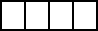 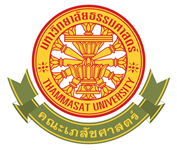 ใบสมัครเป็นนักศึกษาระดับบัณฑิตศึกษาคณะเภสัชศาสตร์ มหาวิทยาลัยธรรมศาสตร์    ระดับปริญญาเอก       หลักสูตรปรัชญาดุษฎีบัณฑิต สาขาวิชาวิทยาศาสตร์เภสัชกรรมและสุขภาพ (หลักสูตรใหม่ พ.ศ.2563)1. ชื่อ – นามสกุล (นาย/นาง/นางสาว)...................................................................................................................................	FIRST NAME      LAST NAME  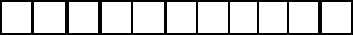 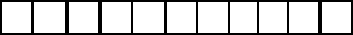 	เลขที่บัตรประจำตัวประชาชน 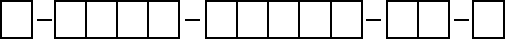 2. เกิดวันที่ ...................... เดือน .......................................... พ.ศ. ......................... อายุ ....................... ปี ศาสนา..............................	สัญชาติ........................................3. ที่อยู่ปัจจุบัน ..................... หมู่ที่ ................... . ตรอก/ซอย .................................... ถนน ...............................................................	ตำบล/แขวง .................................. อำเภอ/เขต ............................ จังหวัด ....................................รหัสไปรษณีย์...........................	โทรศัพท์บ้าน .............................................. โทรศัพท์มือถือ ...................................................4. ที่อยู่ตามทะเบียนบ้าน ................... หมู่ที่ ................... . ตรอก/ซอย ....................................  ถนน ................................................	ตำบล/แขวง ........................... อำเภอ/เขต ..................................... จังหวัด ...................................รหัสไปรษณีย์..........................	โทรศัพท์บ้าน .............................................. โทรศัพท์มือถือ ...................................................5. สถานภาพการสมรส              โสด           สมรส           หย่า          หม้าย	ชื่อคู่สมรส...........................................นามสกุล(เดิม)..................................................จำนวนบุตร....................................คน   	สถานที่ทำงาน (คู่สมรส) ................................................................. โทรศัพท์มือถือ...........................................6. ชื่อบุคคลที่สามารถติดต่อได้ ชื่อ (นาย/นาง/นางสาว)..........................................................นามสกุล................................................สถานที่ทำงาน ......................................................................................................... โทรศัพท์มือถือ...............................................ความสัมพันธ์เป็น.................................................................7. สถานภาพทางการศึกษาสำเร็จการศึกษาในระดับ	 ปริญญาตรี ชื่อปริญญา………………...……..……….สาขาวิชา…………….........……….จากสถาบัน…………...........................…….……	 ปริญญาโท ชื่อปริญญา………………...……..……….สาขาวิชา…………….........……….จากสถาบัน…………...........................…….……กำลังศึกษาภาคเรียนสุดท้ายจะสำเร็จของการศึกษาในระดับ 		 ปริญญาตรี ชื่อปริญญา………………...……..……….สาขาวิชา…………….........……….จากสถาบัน…………...........................…….……	 ปริญญาโท ชื่อปริญญา………………...……..……….สาขาวิชา…………….........……….จากสถาบัน…………...........................…….……8. ที่ทำงานปัจจุบัน ................................................................................... หน่วยงาน .......................................................................อำเภอ/เขต ............................................... จังหวัด …...........................................รหัสไปรษณีย์.................................................... 	โทรศัพท์ ................................... โทรสาร ...............................................9. 	ผลการสอบภาษาอังกฤษ ..........................................................................		มีผลการสอบภาษาอังกฤษ คะแนน............................. สถาบัน.......................................................................	 ไม่มีผลการสอบภาษาอังกฤษ   (ทั้งนี้ ผลสอบภาษาอังกฤษสามารถนำมายื่นในวันสอบสัมภาษณ์ได้)10. ข้อมูลการสมัครสอบเข้าศึกษาในหลักสูตร แขนงวิชา  (สำคัญมากโปรดระบุ)	ภาคการศึกษาที่ต้องการสมัคร  ภาคการศึกษาที่.................................	หลักสูตร/สาขาวิชา ระดับปริญญาเอก 	 หลักสูตรปรัชญาดุษฎีบัณฑิต สาชาวิชาวิทยาศาสตร์เภสัชกรรมและสุขภาพ (หลักสูตรใหม่ พ.ศ.2563)	แผนการศึกษา 	แบบที่ 1	 แบบ 1.1	สำเร็จการศึกษาระดับปริญญาโท (ทำวิทยานิพนธ์ไม่น้อยกว่า 48 หน่วยกิต)			 แบบ 1.2	สำเร็จการศึกษาระดับปริญญาตรี (ทำวิทยานิพนธ์ไม่น้อยกว่า 72 หน่วยกิต)	แบบที่ 2	 แบบ 2.1	สำเร็จการศึกษาระดับปริญญาโท (ทำวิทยานิพนธ์ และศึกษารายวิชา รวม 48 หน่วยกิต)			 แบบ 2.2	สำเร็จการศึกษาระดับปริญญาตรี (ทำวิทยานิพนธ์ และศึกษารายวิชา รวม 72 หน่วยกิต)	แขนงวิชา …………………..…..……................................………………	  	 แขนงวิชาเทคโนโลยีเภสัชกรรมและเครื่องสำอาง (Pharmaceutical and Cosmetic Technology)		 แขนงวิชาเภสัชเคมีและผลิตภัณฑ์ธรรมชาติ ( Pharmaceutical Chemistry and Natural Products)		 แขนงวิชาวิจัยการใช้ยาและผลลัพธ์สุขภาพ (Drug Utilization and Health Outcomes Research)		 แขนงวิชาการจัดการด้านเภสัชกรรมและบริการสุขภาพ (Management in Pharmacy and Health Service)		ข้าพเจ้าขอรับรองว่าข้อความดังกล่าวข้างต้นเป็นความจริงทุกประการ และรับทราบยอมรับเงื่อนไข ตลอดจน ข้อปฏิบัติที่กำหนดไว้ในการสมัครครั้งนี้แล้ว จึงลงลายมือชื่อไว้เป็นหลักฐานลงชื่อ ............................................................... ผู้สมัคร(....................................................................)วันที่.............../.................../....................สำหรับเจ้าหน้าที่ตรวจสอบคุณสมบัติและหลักฐานแล้ว คุณสมบัติครบถ้วน เอกสารครบถ้วน ขาดหลักฐาน…………………………………….(ลงชื่อ)………………………………………………….ผู้ตรวจ        (.........................................................)        วันที่ .............../.................../....................หลักฐานประกอบการสมัคร รูปถ่ายติดใบสมัคร(ไม่สวมแว่นตาดำหรือหมวก)  1 รูป หลักฐานการเปลี่ยน ชื่อ,ชื่อสกุล,หลักฐานการสมรส (ถ้ามี) ใบปริญญาบัตร หรือหนังสือรับรอง (กรณีที่ยังไม่ได้รับ     ปริญญาบัตร) จำนวน 1 ชุด (ถ่ายสำนา) บันทึกผลการศึกษา (Transcript) ฉบับสมบูรณ์ตลอด       หลักสูตร (สำหรับผู้สำเร็จการศึกษาแล้ว)  จำนวน 1 ชุด(ถ่ายสำเนา) บัตรประจำตัวประชาชนหรือบัตรประจำตัวข้าราชการ     (ถ่ายสำเนา)  จำนวน 1 ชุด ผลการทดสอบภาษาอังกฤษ ซองจดหมาย 1 ซอง เฉพาะผู้สมัครทางไปรษณีย์หลักฐาน และเอกสาร อื่น ที่หลักสูตรสาขาวิชาที่สมัครกำหนด กรณีสมัครทางไปรษณีย์ หลักฐานการชำระค่าสมัคร จำนวน 350 บ.  โดย	โอนค่าสมัครเข้าบัญชีธนาคารกรุงเทพเลขที่บัญชี 091-014259-5 ชื่อบัญชี 	คณะเภสัชศาสตร์ สาขา มหาวิทยาลัยธรรมศาสตร์ –รังสิต หลักฐานอื่นๆเพิ่มเติม ได้แก่	1......................................................................................	2.......................................................................................